Ежемесячный турнир по боулингу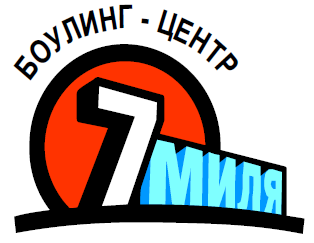       «КУБОК НЕФТЯНИКОВ  2017»            личные соревнования        среди мужчин и женщин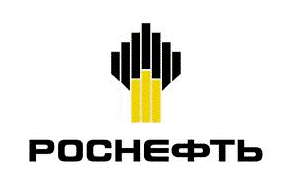                        2 Этап1. Цели и задачи турнира- популяризация спортивного боулинга среди работников Предприятий;- выявление сильнейших спортсменов;- укрепление дружеских отношений между представителями нефтяных компаний, предоставление возможности общения соперников для корректного формирования навыков и правил общения в условиях турнирной борьбы.2. Место проведения   Соревнования состоятся в боулинг-центре «7 МИЛЯ», 20 ноября 2017 года18 дорожек. Адрес клуба: г. Иркутск, ул. Ширямова 19 б, 266- 111, 756- 111. Программа масла: по назначению на сайте www.irk7mile.ru с 15.10.2017 .3. Правила участия в соревнованиях   К участию допускаются все желающие, работники дочерних Обществ компании Роснефть, соблюдающие условия данного Положения, прошедшие регистрацию, подав заявку на участие по e-mail: usov7mile@mail.ru /указать Ф.И.О., место работы, должность, контактный телефон/. Соревнования проводятся по правилам ФБР http://russianbowling.ru Мужчины и женщины соревнуются раздельно.4. Регламент турнира18.30 – 19.00 Регистрация участников, подготовка дорожек19.00 – 19.10 Разминка 19.10 – 21.00 Классификационные игры, блок из 6-ти игр 21.00 - 21.15  Награждение победителейУсловия участия: регистрационный взнос - 500 рублей с участника5. Руководство проведением   Соревнования проводятся в соответствии с данным положением, по правилам ФБР. Главный судья соревнований - Усов Л.Д.6. НаграждениеЛичный рейтинг среди мужчин: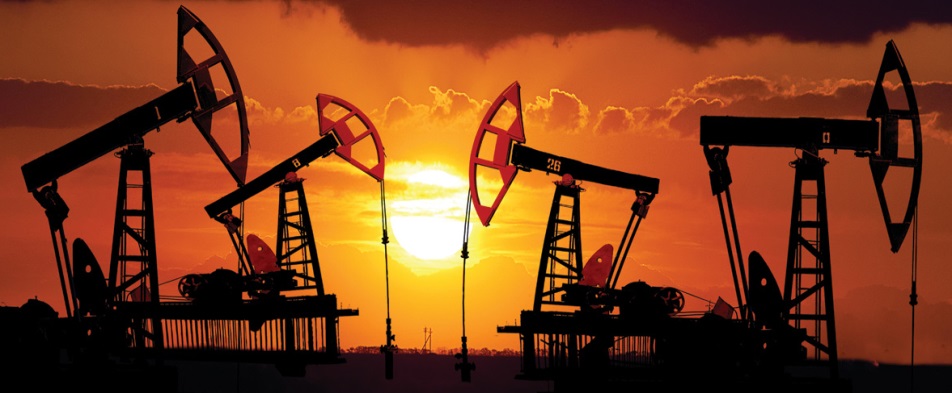 1 место – Медаль + приз!2 место – Медаль + приз!3 место – Медаль + приз!Личный рейтинг среди женщин:1 место – Медаль + приз!2 место – Медаль + приз!3 место – Медаль + приз!Награждение победителей по годовому рейтингуЖЕЛАЕМ ВАМ УДАЧИ! 